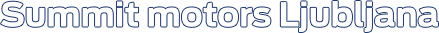 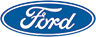 Povsem nova Ford Kuga je osvojila najvišjo oceno s petimi zvezdicami za varnost05.12.2019Neodvisna organizacija za preverjanje varnosti s preskusnimi trčenji Euro NCAP je povsem novemu športnemu terencu Ford Kuga* podelila najvišjo varnostno oceno s petimi zvezdicami, za zaščito odraslih je osvojila 92 odstotkov, tako pri trčenju v bočno oviro in še zahtevnejšemu preskusu z bočnim trčenjem v drog pa je osvojila maksimalno število točk.Za celoten skelet Kugine strukture je uporabljeno izjemno čvrsto jeklo, inteligentna zasnova pa izboljša zaščito v primeru trčenja – v to kategorijo sodijo 3D-valjane cevi iz ultra-čvrstega jekla, vgrajene v vsak stebriček A in vzdolž linije strehe.Dodatne tehnologije Ford Co-Pilot360** so zasnovane za pomoč vozniku pri izogibanju trčenjem in zmanjšanju motenj, mednje pa sodijo:Fordova pomoč za preprečevanje trčenja z zaznavanjem pešcev in kolesarjev, ki prvič v Evropi vključuje novo funkcijo za križišča in lahko s samodejnim zaviranjem prepreči nezgodo ali zmanjša njene posledice, ko voznik prečka pot nasproti vozečih vozil in sistem presodi, da grozi trčenje.Sistem za ohranjanje voznega pasu z zaznavanjem roba cestišča, ki z nežnim navorom krmiljenja pomaga vozniku varno usmeriti vozilo nazaj na ustrezen vozni pas ali stran z neutrjene bankine, pasu z gruščem ali travo.Sistem za ohranjanje voznega pasu z asistenco za mrtvi kot: Fordov sistem informacij o mrtvih kotih združuje z ohranjanjem voznega pasu, pri tem pa pri vožnji po večpasovnih avtocestah nadzira možnost bližanja vozil z zadnje strani v voznikovem mrtvem kotu. Če voznik s smernikom nakaže spremembo voznega pasu ali sistem zazna vožnjo proti drugemu voznemu pasu, ko se v mrtvem kotu bliža vozilo, poskrbi za navor volana v nasprotno smer, da opozori voznika in ga odvrne od nevarnega manevra – še ena novost pri Fordovih vozilih v Evropi.Opozarjanje na prečni promet za vozilom voznika pri vzvratni vožnji iz parkirnega mesta opozori na vozila, ki se mu bližajo iz ene ali druge smeri. Če se voznik ne odzove na opozorila, lahko sistem s samodejnim zaviranjem prepreči trčenje ali zmanjša njegove posledice.Pomoč krmiljenja pri izogibanju je zasnovana za poseg pri vožnji v mestu in na avtocestah ter uporablja radar in kamero, da zazna vozila, ki vozijo počasneje ali mirujejo. Z zagotovljeno podporo krmiljenja voznik laže obvozi vozilo, če bi bilo sicer trčenje neizbežno.Opozorilo za napačno smer uporablja na vetrobranskem steklu nameščeno kamero in informacije navigacijskega sistema v vozilu, da voznika z zvočnimi signali in prikazi opozori, če mimo znakov za prepovedano smer zapelje na privoz za avtocesto.Fordov sistem prilagodljivih žarometov z osvetlitvijo ovinkov s predvidevanjem in osvetlitvijo glede na (o)znake vnaprej prilagodi vzorec svetlobnega snopa žarometa za maksimalno vidljivost še preden vozilo zapelje v ovinek, križišče ali krožišče.V primeru nezgode nova tehnologija za zaviranje po trčenju pomaga zmanjšati posledice morebitnega sekundarnega trčenja in v ta namen zagotovi zmeren zavorni tlak po zaznanem prvotnem trčenju; upočasnitev vozila lahko zmanjša obseg poškodb potnikov in nadaljnje škode na vozilu.Zelo dobro je bila ocenjena tudi zaščita otrok v povsem novi Ford Kugi, saj je na testih dosegla 86 odstotkov.Prejšnji mesec je povsem novi Ford Explorer Plug-In Hybrid*** – sedemsedežni športni terenec – kot prvo Fordovo elektrificirano vozilo prejel najvišjo oceno s petimi zvezdicami Euro NCAP po novih, strožjih protokolih, uvedenih prejšnje leto.  # # #*Ocena s petimi zvezdicami Euro NCAP velja za model Kuga z 2,0-litrskim dizelskim motorjem EcoBlue (izpusti CO2 od 127 g/km, poraba goriva od 4,8 l/100 km po NEDC), 1,5-litrskim dizelskim motorjem EcoBlue (izpusti CO2 od 109 g/km, poraba goriva od 4,2 l/100 km po NEDC) in 1,5-litrskim bencinskim motorjem EcoBoost (izpusti CO2 od 125 g/km, poraba goriva od 5,5 l/100 km po NEDC).**Asistenčne funkcije so namenjene le za pomoč vozniku in ne nadomeščajo njegove pozornosti, presoje ter odgovornosti za upravljanje in nadzor vozila.***Ford Explorer Plug-In Hybrid, izpusti CO2 od 66 g/km, poraba goriva od 2,9 l/100 km po NEDC.O družbi Ford Motor CompanyFord Motor Company (NYSE: F) je globalno podjetje s sedežem v Dearbornu v ameriški zvezni državi Michigan, ki si prizadeva pomagati graditi boljši svet, v katerem se lahko vsak človek svobodno giblje in uresničuje svoje sanje. Načrt družbe Ford+ za rast in ustvarjanje vrednosti združuje obstoječe prednosti, nove zmožnosti in stalne odnose s strankami, da bi obogatil izkušnje teh strank in poglobil njihovo zvestobo. Ford razvija, proizvaja, trži in servisira celotno linijo povezanih, vse bolj elektrificiranih osebnih in gospodarskih vozil: paleta vključuje Fordove poltovornjake, športne terence, dostavna in osebna vozila ter razkošne modele vozil Lincoln. Ford si prizadeva biti vodilno podjetje na področju elektrifikacije, mobilnostnih rešitev vključno z rešitvami za avtonomno vožnjo in storitev povezljivosti ter zagotavlja finančne storitve prek družbe Ford Motor Credit Company. V družbi Ford je po vsem svetu zaposlenih približno 183.000 ljudi. Za več informacij o Fordu in Fordovih izdelkih ter storitvah družbe Ford Motor Credit Company obiščite spletno stran www.corporate.ford.com.Ford Evropa je odgovoren za proizvodnjo, prodajo in servisiranje vozil znamke Ford na 50 posameznih trgih, v podjetju pa je v obratih, ki so v izključni Fordovi lasti, zaposlenih približno 41.000 oseb, v skupnih podjetjih in poslovnih povezavah pa se ta številka poveča na približno 55.000 oseb. Poslovanje Forda Evropa poleg finančne družbe Ford Motor Credit Company vključuje tudi oddelek storitev za stranke in 14 proizvodnih obratov (10 jih je povsem v Fordovi lasti ali so skupna podjetja, 4 obrati delujejo v sklopu poslovnih povezav izven skupine). Prve Fordove avtomobile so v Evropo uvozili leta 1903 – istega leta, kot je bila ustanovljena družba Ford Motor Company. Proizvodnja v Evropi se je začela leta 1911.Stik:Katja HvalaSummit motors Ljubljana+3861 25 25 116katja.hvala@summitmotors.si    Galleria.loadTheme('/themes/summit/galleria/themes/classic/galleria.classic.min.js');    Galleria.run('.galleria');